Консультация для родителей"Безопасность детей в новогодние праздники и каникулы"Подготовила воспитатель Сотникова Е.А.Новогодние праздники и каникулы – долгожданные праздники, любимые всеми. Игры, забавы вокруг зеленой красавицы надолго остаются в памяти детей. Мы искренне надеемся, что они будут радостными. Но не стоит забывать, что именно в период праздничных дней дома, на прогулках и в гостях вас могут поджидать самые неожиданные опасные ситуации. Чтобы избежать их или максимально сократить риск воспользуйтесь следующими правилами:I. Правила поведения в общественных местах во время проведения Новогодних Ёлок и в других местах массового скопления людей.1. Если вы поехали на новогоднее представление с родителями, ни в коем случае не отходите от них далеко, т.к. при большом скоплении людей легко затеряться. 2. В местах проведения массовых новогодних гуляний старайтесь держаться подальше от толпы, во избежание получения травм.Следует: 
3. Подчиняться законным предупреждениям и требованиям администрации, полиции и иных лиц, ответственных за поддержание порядка, пожарной безопасности. 
4. Вести себя уважительно по отношению к участникам массовых мероприятий, обслуживающему персоналу, должностным лицам, ответственным за поддержание общественного порядка и безопасности при проведении массовых мероприятий. 
5. Не допускать действий, способных создать опасность для окружающих и привести к созданию экстремальной ситуации. 
6. Осуществлять организованный выход из помещений и сооружений по окончании мероприятий 
7. При получении информации об эвакуации действовать согласно указаниям администрации и сотрудников правоохранительных органов, ответственных за обеспечение правопорядка, соблюдая спокойствие и не создавать панику.II. Правила пожарной безопасности во время новогодних праздников.Во время новогодних праздников, помимо обычных правил пожарной безопасности следует соблюдать ещё несколько простых норм, которые позволят вам получить от выходных дней только положительные эмоции: 
1. Не украшайте ёлку матерчатыми и пластмассовыми игрушками. 
 2. Не обкладывайте подставку ёлки ватой. 
3. Освещать ёлку следует только электрогирляндами промышленного производства. 
4. В помещении не разрешается зажигать бенгальские огни, применять хлопушки и восковые свечи. Помните, открытый огонь всегда опасен! 
5. Не следует использовать пиротехнику, если вы не понимаете, как ею пользоваться, а инструкции не прилагается, или она написана на непонятном вам языке. 
6. Нельзя ремонтировать и вторично использовать не сработавшую пиротехнику. 
7. Категорически запрещается применять самодельные пиротехнические устройства.Запрещено: 
- устраивать "салюты" ближе 30 метров от жилых домов и легковоспламеняющихся предметов, под низкими навесами и кронами деревьев. 
- носить пиротехнику в карманах. 
- держать фитиль во время зажигания около лица. 
- использовать пиротехнику при сильном ветре. 
- направлять на людей.V. Правила поведения зимой на открытых водоёмах. 1. Не выходите на тонкий неокрепший лед.2. Места с темным прозрачным льдом более надежны, чем соседние с ним — непрозрачные, замерзавшие со снегом.3. Не пользуйтесь коньками на первом льду. На них очень легко въехать на тонкий, неокрепший лед или в полынью.4. В случае крайней необходимости перехода опасного места на льду завяжите вокруг пояса шнур, оставив за собой свободно волочащийся конец, если сзади движется товарищ. Переходите это место с большим шестом в руках, держа его поперек тела. 
5. Помогая провалившемуся под лед товарищу, подавайте ему в руки пояс, шарф, палку и т. п. За них можно ухватиться крепче, чем за протянутую руку, к тому же при сближении легче обломить кромку льда.6. Попав случайно на тонкий лед, отходите назад скользящими осторожными шагами, не отрывая ног ото льда.7. Не ходите с грузом за плечами по ненадежному льду. Если этого нельзя избежать, обязательно снимайте одну из лямок заплечного мешка, чтобы сразу освободиться от него в случае провала.8. При провале под лед не теряйтесь, не пытайтесь ползти вперед и подламывать его локтями и грудью. Постарайтесь лечь "на спину и выползти на свой след, а затем, не вставая, отползти от опасного места.9. При проламывании льда необходимо:-Избавиться от тяжёлых, сковывающих движения предметов; 
 -Не терять времени на освобождение от одежды, так как в первые минуты, до полного намокания, она удерживает человека на поверхности; 
 -Выбираться на лёд в месте, где произошло падение; 
 -Выползать на лёд методом «вкручивания», т.е. перекатываясь со спины на живот; 
 -Втыкать в лёд острые предметы, подтягиваясь к ним; 
 -Удаляться от полыньи ползком по собственным следам. 
10. Особенно опасен тонкий лед, припорошенный снегом. 
Следует помнить, что наиболее продуктивные – это первые минуты пребывания в холодной воде, пока ещё не намокла одежда, не замёрзли руки, не развились характерные для переохлаждения слабость и безразличие. Оказывать помощь провалившемуся под лёд человеку следует только одному, в крайней мере двум его товарищам. Скапливаться на краю полыньи не только бесполезно, но и опасно.VI. Во время загородных пеших или лыжных прогулок нас может подстерегать такие опасности как переохлаждение и обморожения.Морозы при сильном ветре, длительное воздействие низких температур вызывают обморожение, и часто сильное. Обморожение возможно при небольшой температуре, но при повышенной влажности, а также если на человеке мокрая одежда. Чаще всего страдают пальцы рук, ног, ушные раковины, нос и щёки. 
Признаки переохлаждения:1. озноб и дрожь;2. нарушение сознания (заторможенность и апатия, бред и галлюцинации, неадекватное поведение); 
3. посинение или побледнение губ;4. снижение температуры телаПризнаки обморожения конечностей:потеря чувствительности; кожа бледная, твёрдая и холодная наощупь; нет пульса у лодыжек; при постукивании пальцем слышен деревянный звук. 
Первая помощь при переохлаждении и обморожении: 1. Доставить пострадавшего в помещение и постараться согреть. Лучше всего это сделать с помощью ванны, температура воды в которой должна быть от 30 до 40 градусов (в случае обморожения конечностей, сначала опускают их в воду с температурой 20 градусов и за 20-30 минут доводят температуру воды до 40 градусов.  2. После согревания, следует высушить тело, одеть человека в сухую тёплую одежду и положить его в постель, укрыв тёплым одеялом. 
3. Дать тёплое сладкое питьё или пищу с большим содержанием сахара.При обморожении нельзя: 1. Растирать обмороженные участки тела снегом; 
2. Помещать обмороженные конечности сразу в тёплую воду или обкладывать тёплыми грелками; 
3. смазывать кожу маслами; Нельзя оставлять детей одних дома!Спички и зажигалки, легковоспламеняющиеся и горючие жидкости, а также лекарства и бытовую химию надо хранить в недоступных для детей местах. Нельзя разрешать ребенку самостоятельно пользоваться газовыми и электрическими приборами, растапливать печи. Обязательно нужно рассказать, что нужно делать в случае возникновения пожара. Напомнить детям, что при пожаре ни в коем случае нельзя прятаться в укромные места (в шкафы, под кровати, так как это затруднит их поиск и спасение.Стоит запретить бесконтрольный просмотр ТВ и игр в гаджеты детям.Безусловно, для каждого возраста ребенка есть свои рекомендации психологов, неврологов, офтальмологов и ВОЗ. 1. Нужно позаботиться о том, чтобы ТВ не было совсем в жизни семьи или время, выделенное для сна и семейных трапез, было "священным", а значит без гаджетов и просмотра ТВ.2. Дети трех – семи лет, максимальное время просмотра ТВ и игры в гаджеты для них не более 30 минут в день. Более длительный просмотр небезопасен для здоровья и психики!3. Освещение комнаты, поза влияет на нагрузку глаз и их утомляемость при просмотре и игре в гаджеты. Важно чтобы комната была хорошо освещена, и ребенок находился в положении сидя.При соблюдении всех этих несложных правил надеемся, что каникулы ваши пройдут весело, разнообразно и не принесут никаких неприятных ощущений.Итак:! Безопасность детей - дело рук их родителей.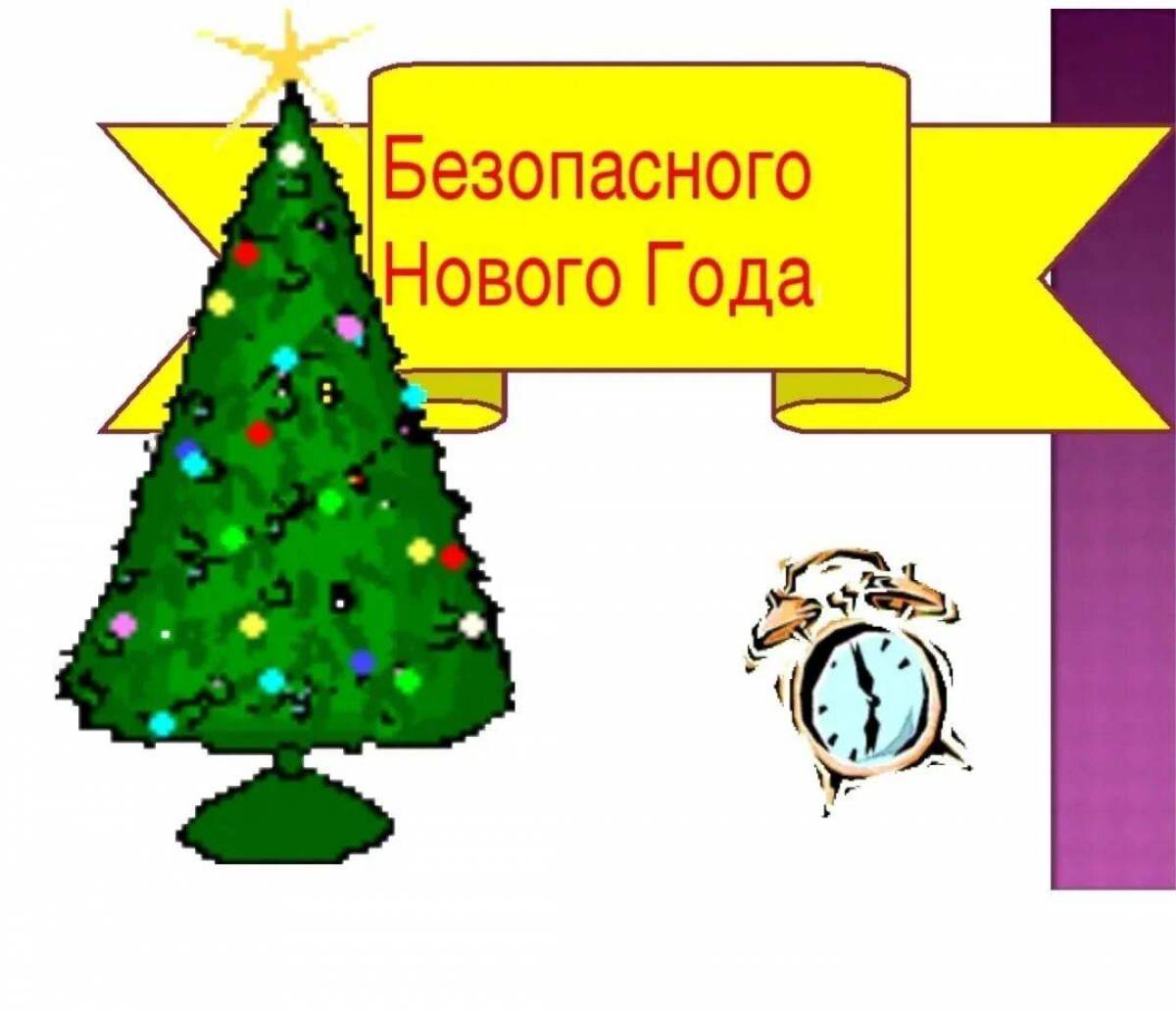 